48. В схеме (рис.31), показания вольтметра 120 В, амперметра 2,05 А. Вычислить сопротивление 𝑅𝑥 и погрешность его определения, если вольтметр имеет предел измерения 150 В, класс точности2,5 и внутреннее сопротивление 20 кОм, а амперметр на 5 А, класса 1,0 и внутреннее сопротивление 0,05 Ом. 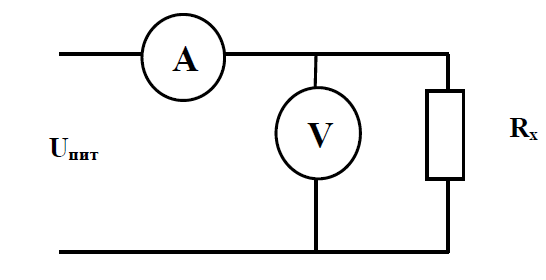 